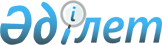 Солтүстік Қазақстан облысы Шал ақын ауданының әлеуметтік көмек көрсетудің, оның мөлшерлерін белгілеудің және мұқтаж азаматтарының жекелеген санаттарының тізбесін айқындаудың қағидаларын бекіту туралы
					
			Күшін жойған
			
			
		
					Солтүстік Қазақстан облысы Шал ақын ауданы мәслихатының 2017 жылғы 27 наурыздағы № 12/1 шешімі. Солтүстік Қазақстан облысының Әділет департаментінде 2017 жылғы 18 сәуірде № 4146 болып тіркелді. Күші жойылды - Солтүстік Қазақстан облысы Шал ақын ауданы мәслихатының 2023 жылғы 1 қарашадағы № 9/3 шешімімен
      "Қазақстан Республикасындағы жергілікті мемлекеттік басқару және өзін-өзі басқару туралы" Қазақстан Республикасының 2001 жылғы 23 қаңтардағы Заңының 6-бабы 2-3-тармағына, "Құқықтық актілер туралы" Қазақстан Республикасының 2016 жылғы 6 сәуірдегі Заңының 27-бабына, "Әлеуметтік көмек көрсетудің, оның мөлшерлерін белгілеудің және мұқтаж азаматтардың жекелеген санаттарының тізбесін айқындаудың үлгілік қағидаларын бекіту туралы" Қазақстан Республикасы Үкіметінің 2013 жылғы 21 мамырдағы № 504 қаулысына сәйкес Солтүстік Қазақстан облысы Шал ақын ауданының мәслихаты  ШЕШТІ:
      1. Қоса беріліп отырған Солтүстік Қазақстан облысы Шал ақын ауданының әлеуметтік көмек көрсетудің, оның мөлшерлерін белгілеудің және мұқтаж азаматтарының жекелеген санаттарының тізбесін айқындаудың қағидалары бекітілсін.
      2. Осы шешімнің қосымшасына сәйкес Солтүстік Қазақстан облысы Шал ақын ауданы мәслихатының кейбір шешімдерінің күші жойылды деп танылсын.
      3. Осы шешім алғашқы ресми жарияланған күнінен кейін күнтізбелік он күн өткен соң қолданысқа енгізіледі. 
      "КЕЛІСІЛДІ"
      Солтүстік Қазақстан облысының әкімі
      _____________________ Қ.Ақсақалов
      2017 жылғы 27 наурыз Солтүстік Қазақстан облысы Шал ақын ауданының әлеуметтік көмек көрсетудің, оның мөлшерлерін белгілеудің және мұқтаж азаматтарының жекелеген санаттарының тізбесін айқындау қағидалары
      1. Осы Солтүстік Қазақстан облысы Шал ақын ауданының әлеуметтік көмек көрсетудің, оның мөлшерлерін белгілеудің және мұқтаж азаматтарының жекелеген санаттарының тізбесін айқындаудың қағидалары (бұдан әрі – Қағидалар) "Қазақстан Республикасындағы жергілікті мемлекеттік басқару және өзін-өзі басқару туралы" Қазақстан Республикасының 2001 жылғы 23 қаңтардағы Заңына, "Әлеуметтік көмек көрсетудің, оның мөлшерлерін белгілеудің және мұқтаж азаматтардың жекелеген санаттарының тізбесін айқындаудың үлгілік қағидаларын бекіту туралы" Қазақстан Республикасы Үкіметінің 2013 жылғы 21 мамырдағы № 504 қаулысына (Нормативтік құқықтық актілерді мемлекеттік тіркеу тізілімінде № 72682 болып тіркелді) (бұдан әрі – Үлгілік қағидалар) сәйкес әзірленді және өмірлік қиын жағдай туындаған кезде Шал ақын ауданының әлеуметтік көмек көрсетудің, оның мөлшерлерін белгілеудің және мұқтаж азаматтарының жекелеген санаттарының тізбесін айқындау тәртібін анықтайды. 1. Жалпы ережелер
      2. Осы Қағидаларда пайдаланылатын негізгі терминдер мен ұғымдар:
      1) "Азаматтарға арналған үкімет" мемлекеттік корпорациясы" коммерциялық емес акционерлік қоғамы (бұдан әрі – уәкілетті ұйым) – Қазақстан Республикасының заңнамасына сәйкес мемлекеттік қызметтер көрсету, "бір терезе" қағидаты бойынша мемлекеттік қызметтер көрсетуге өтініштер қабылдау жәнекөрсетілетін қызметті алушыға олардың нәтижелерін беру жөніндегі жұмысты ұйымдастыру, сондай-ақ электрондық нысанда мемлекеттік қызметтер көрсетуді қамтамасыз ету үшін Қазақстан Республикасы Үкіметінің шешімі бойынша құрылған заңды тұлға;
      2) арнайы комиссия – өмірлік қиын жағдайлар туындағанына байланысты көрсетілетін әлеуметтік көмек үміткер адамның (отбасының) өтінішін қарастыру бойынша аудан әкімінің шешімімен құрылатын комиссия;
      3) атаулы күндер – жалпы халықтық тарихи, рухани, мәдени маңызы бар және Қазақстан Республикасы тарихының барысына ықпал еткен оқиғалар;
      4) ең төмен күнкөріс деңгейі – облыстағы статистика органдарымен есептелген мөлшері бойынша ең төмен тұтыну себетінің құнына тең, бір адамға қажетті ең төмен ақшалай кіріс;
      5) мереке күндері – Қазақстан Республикасының ұлттық және мемлекеттік мереке күндері;
      6) отбасының (азаматтың) жан басына шаққандағы орташа табысы – отбасының жиынтық табысының айына отбасының әрбір мүшесіне келетін үлесі; 
      7) өмірлік қиын жағдай – азаматтың тыныс-тіршілігін объективті түрде бұзатын, ол оны өз бетінше еңсере алмайтын ахуал; 
      8) уәкілетті орган – "Солтүстік Қазақстан облысы Шал ақын ауданының жұмыспен қамту және әлеуметтік бағдарламалар бөлімі" мемлекеттік мекемесі;
      9) учаскелік комиссия – әлеуметтік көмек алуға өтініш білдірген адамдардың (отбасылардың) материалдық жағдайына тексеру жүргізу және қорытындылар дайындау үшін Сергеевка қаласы әкімінің немесе ауылдық округ әкімінің шешімімен құрылатын комиссия;
      10) шекті шама – әлеуметтік көмектің бекітілген ең жоғары мөлшері.
      3. Осы Қағидалар Солтүстік Қазақстан облысы Шал ақын ауданының аумағында тұратын тұлғаларға таратылады.
      4. Осы Қағидалардың мақсаттары үшін әлеуметтік көмек ретінде, Солтүстік Қазақстан облысы Шал ақын ауданы әкімдігінің "Солтүстік Қазақстан облысы Шал ақын ауданының жұмыспен қамту және әлеуметтік бағдарламалар бөлімі" мемлекеттік мекемесі арқылы Солтүстік Қазақстан облысы Шал ақын ауданының әкімдігімен берілетін, мұқтаж азаматтардың жекелеген санаттарына (бұдан әрі – алушылар) өмірлік қиын жағдай туындаған кезде, сондай-ақ атаулы күндер мен мереке күндеріне ақшалай нысанда көрсететін көмек түсініледі.
      5. "Ұлы Отан соғысының қатысушылары мен мүгедектеріне және соларға теңестірілген адамдарға берілетін жеңілдіктер мен оларды әлеуметтік қорғау туралы" Қазақстан Республикасының 1995 жылғы 28 сәуірдегі Заңының 20-бабында және "Қазақстан Республикасында мүгедектерді әлеуметтік қорғау туралы" Қазақстан Республикасының 2005 жылғы 13 сәуірдегі Заңының 16-бабында көрсетілген адамдарға әлеуметтік көмек осы Қағидаларда көзделген тәртіппен көрсетіледі.
      6. Атаулы күндер мен мереке күндер тізбесі, сондай-ақ әлеуметтік көмек көрсетудің мөлшері осы Қағидалардың 1-қосымшасына сәйкес белгіленеді.
      Атаулы күндер мен мереке күндерге әлеуметтік көмек мөлшері Солтүстік Қазақстан облысы әкімдігінің келісуі бойынша бір жолғы мөлшерде белгіленеді.
      Атаулы күндер мен мереке күндерге әлеуметтік көмек осы Қағидалардың 1-қосымшасында көрсетілген санаттарының біреуі бойынша жылына бір рет көрсетіледі.
      7. Учаскелік және арнайы комиссия өз қызметін Солтүстік Қазақстан облысы әкімдігімен бекітілетін ережелердің негізінде жүзеге асырады. 2. Әлеуметтік көмек алушылар санатының 
тізбесін айқындау және әлеуметтік көмек 
мөлшерлерін белгілеу тәртібі
      8. Алушылар санатының тізбесін, әлеуметтік көмектің шекті мөлшерлерін, табиғи зілзаланың немесе өрттің салдарынан өмірлік қиын жағдай туындаған кезде әлеуметтік көмекке өтініш білдіру мерзімдерін жергілікті атқарушы орган белгілейді және осы Қағидалардың 2-қосымшасына сәйкес бекітіледі.
      9. Өмірлік қиын жағдай туындаған кезде азаматтарды мұқтаждар санатына жатқызу және адамның (отбасының) материалдық-тұрмыстық жағдайын тексеру үшін негіздемелердің түпкілікті тізбесі осы Қағидалардың 3-қосымшасына сәйкес бекітіледі.
      Арнайы комиссия әлеуметтік көмек көрсету қажеттілігі туралы қорытынды шығарған кезде азаматтарды мұқтаждар санатына жатқызу үшін негіздемелер тізбесін басшылыққа алады.
      10. Әрбір жекелеген жағдайда көрсетілетін әлеуметтік көмек мөлшерін арнайы комиссия айқындайды және оны әлеуметтік көмек көрсету қажеттілігі туралы қорытындыда көрсетеді.
      11. Әлеуметтік көмек азаматтарға осы Қағидаларға 3-қосымшаның 1) – 13) тармақшаларында көрсетілген негіздемелер бойынша адамның (отбасының) ең төменгі күнкөріс деңгейі мөлшерінің бір еселік шегінен аспайтын жан басына шаққандағы орташа табысын ескере отыра, 5 (бес) айлық есептік көрсеткіш мөлшерінде бір мезгілде көрсетіледі.
      12. Әлеуметтік көмек азаматтарға (отбасына) осы Қағидаларға 3-қосымшаның 14) тармақшасында көрсетілген негіздеме бойынша адамның (отбасының) ең төменгі күнкөріс деңгейі мөлшерінің бір еселік шегінен аспайтын жан басына шаққандағы орташа табысын ескере отыра, 50 (елу) ең төменгі есептік көрсеткіш мөлшерінде бір мезгілде көрсетіледі.
      13. Әлеуметтік көмек осы Қағидаларға 3-қосымшаның  15) тармақшасында көрсетілген негіздеме бойынша кірістер есебінсіз, ұсынылған шот-фактураға сәйкес құн мөлшерінде (бағалы металдар мен металл керамикадан, металл акрилден жасалған протездерден басқа) 2 жылда бір рет көрсетіледі.
      14. Әлеуметтік көмек осы Қағидаларға 3-қосымшаның 16) тармақшасында көрсетілген негіздеме бойынша кірістер есебінсіз, санаторлық-курорттық емделу құны мөлшерінде жылына бір рет көрсетіледі.
      15. Әлеуметтік көмек осы Қағидаларға 3-қосымшаның 17) тармақшасында көрсетілген негіздеме бойынша кірістер есебінсіз, 2 (екі) айлық есептік көрсеткіш мөлшерінде ай сайын көрсетіледі.
      16. Әлеуметтік көмек осы Қағидаларға 3-қосымшаның 18)-тармақшасында көрсетілген негіздеме бойынша кірістер есебінсіз, 10 (он) айлық есептік көрсеткіш мөлшерінде жылына бір рет көрсетіледі.
      17. Әлеуметтік көмек осы Қағидаларға 3-қосымшаның 19) тармақшасында көрсетілген негіздеме бойынша кірістер есебінсіз жол жүру құны мөлшерінде қажеттілік бойынша көрсетіледі.
      18. Әлеуметтік көмек осы Қағидаларға 3-қосымшаның 20)-тармақшасында көрсетілген негіздеме бойынша ең төменгі күнкөріс деңгейінен аспаған, адамның (отбасының) жан басына шаққандағы орташа табысын ескере отырып азаматтарға 160 (жүз алпыс) айлық есептік көрсеткіш мөлшерінде оқу жылының басында көрсетіледі. 3. Әлеуметтік көмек көрсету тәртібі
      19. Атаулы күндер мен мереке күндеріне әлеуметтік көмек алушылардан өтініштері талап етілмей, уәкілетті ұйымның не өзге де ұйымдардың ұсынымы бойынша Солтүстік Қазақстан облысы Шал ақын ауданының әкімдігімен бекітілетін тізім бойынша көрсетіледі.
      20. Өмірлік қиын жағдай туындаған кезде әлеуметтік көмек алу үшін өтініш беруші өзінің немесе отбасының атынан уәкілетті органға немесе ауылдық округтің әкіміне өтінішке қоса мынадай құжаттарды: 
      1) жеке басын куәландыратын құжатты;
      2) тұрақты тұрғылықты жері бойынша тіркелгенін растайтын құжатты;
      3) Үлгілік қағидалардың 1-қосымшасына сәйкес адамның (отбасының) құрамы туралы мәліметтерді;
      4) адамның (отбасы мүшелерінің) табыстары туралы мәліметтерді;
      5) өмірлік қиын жағдайдың туындағанын растайтын актіні және/немесе құжатты ұсынады.
      21. Құжаттар салыстырып тексеру үшін түпнұсқаларда және көшірмелерде ұсынылады, содан кейін құжаттардың түпнұсқалары өтініш берушіге қайтарылады.
      22. Өмірлік қиын жағдай туындаған кезде көрсетілетін әлеуметтік көмекке өтініш түскен кезде уәкілетті орган немесе ауылдық округтің әкімі бір жұмыс күннің ішінде өтініш берушінің құжаттарын адамның (отбасының) матиериалдық жағдайын тексеру үшін учаскелік комиссияға жібереді.
      23. Учаскелік комиссия екі жұмыс күннің ішінде құжаттарды алған күнінен бастап өтініш беруші жөнінде тексеру жүргізеді, оның нәтижесінде адамның (отбасының) материалдық жағдайы туралы акт жасайды, Үлгілік қағидалардың 2 және 3-қосымшаларына сәйкес нысандар бойынша адамның (отбасының) әлеуметтік көмекке мұқтаж екені туралы қорытынды әзірлейді және оларды уәкілетті органға немесе ауылдық округтің әкіміне жібереді. 
      Ауылдық округтің әкімі учаскелік комиссияның актісі мен қорытындысын алған күннен бастап екі жұмыс күні ішінде оларды қоса берілген құжаттармен уәкілетті органға жібереді. 
      24. Әлеуметтік көмек көрсету үшін құжаттар жетіспеген жағдайда уәкілетті орган әлеуметтік көмек көрсетуге ұсынылған құжаттарды қарауға қажетті мәліметтерді тиісті органдардан сұратады.
      25. Өтініш берушінің қажетті құжаттарды олардың бүлінуіне, жоғалуына байланысты ұсынуға мүмкіндігі болмаған жағдайда уәкілетті орган тиісті мәліметтерді қамтитын өзге уәкілетті органдар мен ұйымдардың деректері негізінде әлеуметтік көмек тағайындау туралы шешім қабылдайды.
      26. Уәкілетті орган учаскелік комиссиядан немесе ауылдық округ әкімінен құжаттар келіп түскен күннен бастап бір жұмыс күні ішінде Қазақстан Республикасының заңнамасына сәйкес адамның (отбасының) жан басына шаққандағы орташа табысын есептеуді жүргізеді және құжаттардың толық пакетін арнайы комиссияның қарастыруына ұсынады.
      27. Арнайы комиссия құжаттар келіп түскен күннен бастап екі жұмыс күні ішінде әлеуметтік көмек көрсету қажеттілігі туралы қорытынды шығарады, оң қорытынды болған кезде әлеуметтік көмектің мөлшерін көрсетеді.
      28. Уәкілетті орган өтініш берушінің әлеуметтік көмек алуға қажетті құжаттарын тіркеген күннен бастап сегіз жұмыс күні ішінде қабылданған құжаттар мен арнайы комиссияның әлеуметтік көмек көрсету қажеттілігі туралы қорытындысының негізінде әлеуметтік көмек көрсету не көрсетуден бас тарту туралы шешім қабылдайды.
      Осы Қағидалардың 24 және 25-тармақтарында көрсетілген жағдайларда уәкілетті орган өтініш берушіден немесе ауылдық округтің әкімінен құжаттарды қабылдаған күннен бастап жиырма жұмыс күні ішінде әлеуметтік көмек көрсету не көрсетуден бас тарту туралы шешім қабылдайды.
      29. Уәкілетті орган шешім қабылдаған күннен бастап үш жұмыс күні ішінде қабылданған шешім туралы (бас тартқан жағдайда – негіздемесін көрсете отырып) өтініш берушіні жазбаша хабардар етеді.
      30. Әлеуметтік көмек өмірлік қиын жағдай туындаған күннен бастап алты айдан кешіктірмей ұсынылады.
      31. Әлеуметтік көмек көрсетуден бас тарту:
      1) өтініш беруші ұсынған мәліметтердің дәйексіздігі анықталған;
      2) өтініш беруші адамның (отбасының) материалдық жағдайына тексеру жүргізуден бас тартқан, жалтарған;
      3) әлеуметтік көмек көрсету үшін адамның (отбасының) орташа табысы мөлшері шегінен артқан жағдайларда жүзеге асырылады.
      32. Әлеуметтік көмек көрсетуге шығыстарды қаржыландыру ауданның бюджетінде көзделген ағымдағы қаржы жылына арналған қаражат шегінде жүзеге асырылады.
      Әлеуметтік көмек төлемі екінші деңгейдегі банктер арқылы өтініш берушілердің дербес шоттарына сомаларды уәкілетті органдардың аударуы жолымен жүзеге асырылады. 4. Көрсетілетін әлеуметтік көмектін тоқтатылуы және
қайтарылуы үшін негіздемелер
      33. Әлеуметтік көмек: 
      1) алушы қайтыс болған;
      2) алушы Шал ақын ауданының шегінен тыс жерлерге тұрақты тұруға кеткен;
      3) алушыны мемлекеттік медициналық-әлеуметтік мекемелерге тұруға жіберген;
      4) өтініш беруші ұсынған мәліметтердің дәйексіздігі анықталған жағдайларда тоқтатылады.
      Әлеуметтік көмекті төлеу көрсетілген жағдайлар туындаған айдан бастап тоқтатылады. 
      34. Артық төленген сомалар ерікті немесе Қазақстан Республикасының заңнамасында белгіленген өзгеше тәртіппен қайтаруға жатады. 5. Қорытынды ереже
      35. Әлеуметтік көмек көрсету мониторингі мен есепке алуды уәкілетті орган "Е-собес" автоматтандырылған ақпараттық жүйесінің дерекқорын пайдалана отырып жүргізеді. Атаулы күндердің, мереке күндерінің, алушылар санаттарының тізбесі, сондай-ақ әлеуметтік көмек көрсетудің еселігі және мөлшері Алушылар санатының тізбесі, әлеуметтік көмектің шекті мөлшерлері, 
оның еселігі, табиғи зілзаланың немесе өрт салдарынан өмірлік қиын жағдай туындаған кезде әлеуметтік көмекке өтініш білдіру мерзімдері Өмірлік қиын жағдай туындаған кезде азаматтарды мұқтаждар санатына жатқызу және адамның (отбасының) материалдық-тұрмыстық жағдайына тексеру жүргізу үшін негіздемелердің түпкілікті тізбесі
      1) жетiмдiк;
      2) ата-ана қамқорлығының болмауы;
      3) кәмелетке толмағандардың қараусыздығы, оның iшiнде девианттық мiнез-құлық; 
      4) туғанынан үш жасқа дейiнгi балалардың ерте психофизикалық дамуы мүмкiндiктерiнiң шектелуi;
      5) дене және (немесе) ақыл-ой мүмкiндiктерiне байланысты ағза функцияларының тұрақты бұзылуы;
      6) әлеуметтік маңызы бар аурулардың және айналасындағыларға қауiп төндiретiн аурулардың салдарынан тыныс-тіршілігінiң шектелуi;
      7) жасының егде тартуына байланысты, ауруы және (немесе) мүгедектiгi салдарынан өзiне-өзi күтiм жасай алмауы;
      8) әлеуметтiк бейiмсiздiкке және әлеуметтiк депривацияға әкеп соқтырған қатыгез қарым-қатынас;
      9) баспанасыздық (белгiлi бiр тұрғылықты жерi жоқ адамдар);
      10) бас бостандығынан айыру орындарынан босау;
      11) қылмыстық-атқару инспекциясының пробация қызметінде есепте тұруы; 
      12) кәмелетке толмағандардың ерекше тәртіпте ұстайтын білім беру ұйымдарында болуы;
      13) адамның (отбасының) ең төмен күнкөріс деңгейі мөлшерінің бір еселік шегінен аспайтын жан басына шаққандағы орташа табысының болуы;
      14) табиғи зілзала немесе өрт салдарынан азаматқа (отбасына) не оның мүлкіне залал келтіру;
      15) Ұлы Отан соғысының қатысушылары мен мүгедектерінің, сондай-ақ жеңілдіктер мен кепілдіктер жағынан Ұлы Отан соғысының қатысушылары мен мүгедектеріне теңестірілген адамдардың тіс протездеуге мұқтаждығы;
      16) Ұлы Отан соғысының қатысушылары мен мүгедектерінің Қазақстан Республикасының шипажайларында және емдеу-сауықтыру орындарында шипажайлық-курорттық емделуге мұқтаждығы;
      17) Ұлы Отан соғысының қатысушылар мен мүгедектерінің коммуналдық қызметтерді төлеу және отын сатып алу үшін шығындардың орнын толтыруға мұқтаждығы;
      18) амбулаторлық емделуде жатқан азаматтарда туберкулездің белсенді түрінің болуы;
      19) Ұлы Отан соғысының қатысушылары мен мүгедектерінің және оларға теңестірілгендердің, Ұлы Отан соғысының қатысушылары мен мүгедектеріне жеңілдіктер мен кепілдіктер бойынша теңестірілгендердің өзге де санаттарының, сондай-ақ Семей ядролық полигоны аймағындан зардап шеккендердің Қазақстан Республикасының аумағында теміржол (плацкарт вагон), жолаушылар тасымалдайтын автомобиль көлігінің (таксиден басқа) бір түрімен жол жүру станциясынан ауруханаға жатқызылатын жерге дейін және кері жол жүруге мұқтаждығы;
      20) Солтүстік Қазақстан облысының аумағында орналасқан жоғарғы кәсіби білім беретін органдарда оқытудың күндізгі оқу нысанында білім алуда аз қамтамасыз етілген отбасылардың балаларының болуы. Солтүстік Қазақстан облысы Шал ақын ауданы мәслихатының
күші жойылды деп тануға жататын кейбір шешімдерінің тізбесі
      1. "Солтүстік Қазақстан облысы Шал ақын ауданында әлеуметтік көмек көрсетудің, оның мөлшерін белгілеудің және мұқтаж азаматтардың жекелеген санаттарының тізбесін айқындаудың Қағидаларын бекіту туралы" Солтүстік Қазақстан облысы Шал ақын ауданы мәслихатының 2015 жылғы 23 желтоқсандағы № 44/4 шешімі (2016 жылғы 29 қаңтарда "Әділет" Қазақстан Республикасы нормативтік құқықтық актілерінің ақпараттық-құқықтық жүйесінде жарияланды, Нормативтік құқықтық актілерді мемлекеттік тіркеу тізілімінде № 3567 болып тіркелді).
      2. "Солтүстік Қазақстан облысы Шал ақын ауданында әлеуметтік көмек көрсетудің, оның мөлшерін белгілеудің және мұқтаж азаматтардың жекелеген санаттарының тізбесін айқындаудың Қағидаларын бекіту туралы" Солтүстік Қазақстан облысы Шал ақын ауданы мәслихатының 2015 жылғы 23 желтоқсандағы № 44/4 шешіміне өзгерістер мен толықтырулар енгізу туралы" Солтүстік Қазақстан облысы Шал ақын ауданы мәслихатының 2016 жылғы 30 маусымдағы № 4/4 шешімі (2016 жылғы 02 тамызда "Әділет" Қазақстан Республикасы нормативтік құқықтық актілерінің ақпараттық-құқықтық жүйесінде жарияланды, Нормативтік құқықтық актілерді мемлекеттік тіркеу тізілімінде № 3840 болып тіркелді).
      3. "Солтүстік Қазақстан облысы Шал ақын ауданында әлеуметтік көмек көрсетудің, оның мөлшерін белгілеудің және мұқтаж азаматтардың жекелеген санаттарының тізбесін айқындаудың Қағидаларын бекіту туралы" Солтүстік Қазақстан облысы Шал ақын ауданы мәслихатының 2015 жылғы 23 желтоқсандағы № 44/4 шешіміне өзгеріс енгізу туралы" Солтүстік Қазақстан облысы Шал ақын ауданы мәслихатының 2016 жылғы 21 қарашадағы № 8/4 шешімі (2016 жылғы 13 желтоқсанда "Әділет" Қазақстан Республикасы нормативтік құқықтық актілерінің ақпараттық-құқықтық жүйесінде жарияланды, Нормативтік құқықтық актілерді мемлекеттік тіркеу тізілімінде № 3952 болып тіркелді).
					© 2012. Қазақстан Республикасы Әділет министрлігінің «Қазақстан Республикасының Заңнама және құқықтық ақпарат институты» ШЖҚ РМК
				
      Солтүстік Қазақстан облысы Шал ақын ауданы мәслихатының  ХII сессиясының төрағасы 	Н. ЯрошСолтүстік Қазақстан облысы Шал ақын ауданы мәслихатының хатшысы 	Ө. Әмрин
Солтүстік Қазақстан облысы 
Шал ақын ауданы мәслихатының 
2017 жылғы 27 наурыздағы 
№ 12/1 шешімімен
 бекітілген
Солтүстік Қазақстан облысыШал ақын ауданыныңәлеуметтік көмек көрсетудің,оның мөлшерлерін белгілеудің жәнемұқтаж азаматтарының жекелеген санаттарыныңтізбесін айқындаудың қағидаларына1-қосымша
№ т/т
Естелік даталардың, мерекелік күндердің атаулары және әлеуметтік көмек алушылардың санаттары
Әлеуметтік 
көмек бөлгіштігі мен көлемі
15 ақпан – "Ауғанстан аумағынан әскерді шығару күні"
15 ақпан – "Ауғанстан аумағынан әскерді шығару күні"
15 ақпан – "Ауғанстан аумағынан әскерді шығару күні"
1
Бұрынғы Кеңестік Социалистік Республикалар Одағы үкімет органдарының шешімдеріне сәйкес басқа мемлекеттердің аумақтарындағы ұрыс қимылдарына қатысқан - Совет Армиясының, Әскери-Теңіз флотының, Мемлекеттік қауіпсіздік комитетінің әскери қызметшілері, бұрынғы Кеңестік Социалистік Республикалар Одағы Ішкі істер министрлігінің қатардағы және басқарушы құрамының адамдары (әскери мамандар мен кеңесшілерді қоса есептегенде); жаттығу жиындарына шақырылып, ұрыс қимылдары жүріп жатқан кезде Ауғанстанға жіберілген әскери міндеттілер; ұрыс қимылдары жүріп жатқан кезде осы елге жүк жеткізу үшін Ауғанстанға жіберілген автомобиль батальондарының әскери қызметшілері; бұрынғы Кеңестік Социалистік Республикалар Одағының аумағынан Ауғанстанға жауынгерлік тапсырмаларды орындау үшін ұшулар жасаған ұшу құрамының әскери қызметшілері; Ауғанстандағы кеңес әскери құрамына қызмет көрсеткен жараланған, контузия алған, зақымданған, яки ұрыс қимылдарын қамтамасыз етуге қатысқаны үшін бұрынғы Кеңестік Социалистік Республикалар Одағының ордендерімен және медальдерімен наградталған жұмысшылар мен қызметшілер.
Жылына 1 рет
15 айлық
есептік
көрсеткіш
2
Бұрынғы Кеңестік Социалистік Республикалар Одағын қорғау кезінде, әскери қызметтің өзге де міндеттерін басқа уақытта орындау кезінде жаралануы, контузия алуы, зақымдануы салдарынан немесе майданда болуына байланысты, сондай-ақ Ауғанстанда немесе ұрыс қимылдары жүргізілген басқа мемлекеттерде әскери міндетін өтеу кезінде ауруға шалдығуы салдарынан мүгедек болған әскери қызметшілер.
Жылына 1 рет
15 айлық
есептік
көрсеткіш
3
Басқа елдерде қимыл жасаған әскер құрамдарына қызмет көрсеткен және ұрыс қимылдарын жүргізу кезінде жаралануы, контузия алуы, зақымдануы немесе ауруы салдарынан мүгедек болған тиісті санаттағы жұмысшылар мен қызметшілер.
Жылына 1 рет
15 айлық
есептік
көрсеткіш
4
Ауғанстандағы немесе ұрыс қимылдары жүргізілген басқа мемлекеттердегі ұрыс қимылдары кезеңінде жараланудың, зақымданудың немесе ауруға шалдығудың салдарынан қаза тапқан (хабар-ошарсыз кеткен) немесе қайтыс болған әскери қызметшілердің отбасылары.
Жылына 1 рет
15 айлық
есептік
көрсеткіш
5
1979 жылдың 1 желтоқсаны мен 1989 жылдың желтоқсаны аралығында Ауғанстанға және ұрыс қимылдары жүрген басқа да мемлекеттерге жұмысқа жіберілген жұмысшылар мен қызметшілер.
Жылына 1 рет
15 айлық
есептік
көрсеткіш
6
Бұрынғы Кеңестік Социалистік Республикалар Одағы Мемлекеттік қауіпсіздік комитетінің Ауғанстан аумағында уақытша болған және кеңес әскерлерінің шектелген құрамына енбеген жұмысшылары мен қызметшілері.
Жылына 1 рет
15 айлық
есептік
көрсеткіш
 8 наурыз - "Халықаралық әйелдер күні"
 8 наурыз - "Халықаралық әйелдер күні"
 8 наурыз - "Халықаралық әйелдер күні"
1
"Алтын алқамен", "Күміс алқамен", І, ІІ дәрежелі "Ана даңқы" ордендерімен марапатталған немесе "Ардақты ана" атағын алған көп балалы аналар.
Жылына 1 рет
5 айлық
есептік
көрсеткіш
26 сәуір – "Чернобыль атом электр станциясындағы апатты еске алу күн"
26 сәуір – "Чернобыль атом электр станциясындағы апатты еске алу күн"
26 сәуір – "Чернобыль атом электр станциясындағы апатты еске алу күн"
1
1986-1987 жылдары Чернобыль атом электр станциясындағы апаттың, азаматтық немесе әскери мақсаттағы нысандардағы басқа да радиациялық апаттар мен авариялардың зардаптарын жоюға қатысқан, сондай-ақ ядролық сынақтар мен жаттығуларға тікелей қатысқан адамдар.
Жылына 1 рет
15 айлық
есептік
көрсеткіш
2
Чернобыль атом электр станциясындағы апаттың, азаматтық немесе әскери мақсаттағы объектілердегі басқа да радиациялық апаттар мен авариялардың, ядролық қаруды сынаудың салдарынан мүгедек болған адамдар, сондай-ақ ата-анасының бірі радиациялық сәуле алуы себебінен генетикалық тұрғыда мүгедек болып қалған олардың балалары.
Жылына 1 рет
15 айлық
есептік
көрсеткіш
3
Чернобыль атом электр станциясындағы апаттың, азаматтық немесе әскери мақсатты объектілердегі басқа да радиациялық апаттар мен авариялардың салдарын жою кезінде қаза тапқан адамдардың отбасылары.
Жылына 1 рет
15 айлық
есептік
көрсеткіш
4
Чернобыль атом электр станциясындағы апаттың және азаматтық немесе әскери мақсаттағы объектілердегі басқа да радиациялық апаттар мен авариялардың, ядролық сынаулардың салдарынан сәуле ауруына шалдығып қайтыс болғандардың, немесе қайтыс болуы белгіленген тәртіпте солардың ықпалына байланысты болған мүгедектердің, сондай-ақ азаматтардың отбасылары. 
Жылына 1 рет
15 айлық
есептік
көрсеткіш
5
1988-1989 жылдардағы Чернобыль атом электр станциясындағы апаттың зардаптарын жоюға қатысқан, қоныс аудару күнінде құрсақта болған балаларды қоса алғанда, оқшаулау және көшіру аймағынан Қазақстан Республикасына қоныс аудартқан (өз еркімен көшкен) адамдар.
Жылына 1 рет
15 айлық
есептік
көрсеткіш
7 мамыр – "Отан қорғаушылар күні"
7 мамыр – "Отан қорғаушылар күні"
7 мамыр – "Отан қорғаушылар күні"
1
Бұрынғы Кеңестік Социалистік Республикалар Одағының Қорғаныс министрлігіне, ішкі істер және мемлекеттік қауіпсіздік органдарына әскери міндетін өтеу жиындарына шақырылған, қоғамға жат көріністерге байланысты төтенше жағдайлар кезінде қоғамдық тәртіпті сақтау жөніндегі тапсырмаларды орындау барысында қаза тапқан (қайтыс болған) әскери қызметшілердің, басшы және қатардағы құрам адамдарының отбасылары.
Жылына 1 рет
5 айлық
есептік
көрсеткіш
2
Бейбіт уақытта әскери қызметін өтеу кезінде қаза тапқан (қайтыс болған) әскери қызметшілердің отбасылары.
Жылына 1 рет
5 айлық
есептік
көрсеткіш
9 мамыр – "Жеңіс Күні"
9 мамыр – "Жеңіс Күні"
9 мамыр – "Жеңіс Күні"
1
Ұлы Отан соғысы қатысушылары мен мүгедектері.
Жылына 1 рет
100 айлық
есептік
көрсеткіш
2
Қорғанысына қатысу майдандағы армия бөлімдерінің әскери қызметшілері үшін белгіленген жеңілдік шарттарымен зейнетақы тағайындау үшін еңбек өткерген жылдарына 1998 жылғы 1 қаңтарға дейін есептелген қалаларда Ұлы Отан соғысы кезінде қызмет атқарған әскери қызметшілер, сондай-ақ Бұрынғы Кеңестік Социалистік Республикалар Одағы ішкі істер және мемлекеттік қауіпсіздік органдарының басшы және қатардағы құрамының адамдары.
Жылына 1 рет
5 айлық
есептік
көрсеткіш
3
Ұлы Отан Соғысы кезінде майдандағы армия құрамына кірген әскери бөлімдерде, штабтарда, мекемелерде штаттық қызмет атқарған Совет Армиясының, Әскери-Теңіз Флотының, бұрынғы Кеңестік Социалистік Республикалар Одағының ішкі істер және мемлекеттік қауіпсіздік әскерлері мен органдарының ерікті жалдама құрамаларының адамдары, яки сол кездерде қорғанысына қатысу майдандағы армия бөлімдерінің әскери қызметшілері үшін белгіленген жеңілдік шарттарымен зейнетақы тағайындау үшін еңбек өткерген жылдарына 1998 жылғы 1 қаңтарға дейін есептелген қалаларда болған адамдар.
Жылына 1 рет
5 айлық
есептік
көрсеткіш
4
Ұлы Отан соғысы кезінде майдандағы армия мен флоттың құрамына кірген бөлімдердің, штабтар мен мекемелердің құрамында полк баласы (тәрбиеленушісі) және теңізші бала ретінде болған адамдар.
Жылына 1 рет
5 айлық
есептік
көрсеткіш
5
Екінші дүниежүзілік соғыс жылдарында шет елдердің аумағында фашистік Германия мен оның одақтастарына қарсы ұрыс қимылдарына партизан отрядтары, астыртын топтар және басқа да антифашистік құрамалар құрамында қатысқан адамдар.
Жылына 1 рет
5 айлық
есептік
көрсеткіш
6
Қатынас жолдары халық комиссариаты, Байланыс халық комиссариаты арнайы құрамаларының, кәсіпшілік және көлік кемелерінің жүзу құрамы мен авиацияның ұшу-көтеру құрамының, бұрынғы Кеңестік Социалистік Республикалар Одағы Балық өнеркәсібі халық комиссариатының, Теңіз және өзен флотының, Солтүстік теңіз жолы Бас басқармасының ұшу-көтеру құрамының Ұлы Отан соғысы кезінде әскери қызметшілер жағдайына көшірілген және ұрыс майдандарының тылдағы шептері, флоттардың жедел оперативтік аймақтары шегінде майдандағы армия мен флот мүдделеріне орай міндеттер атқарған қызметкерлері, сондай-ақ Ұлы Отан соғысының бас кезінде басқа мемлекеттердің порттарында тұтқындалған көлік флоты кемелері экипаждарының мүшелері.
Жылына 1 рет
5 айлық
есептік
көрсеткіш
7
Қоршаудағы кезеңінде Ленинград қаласының кәсіпорындарында, мекемелері мен ұйымдарында жұмыс істеген және "Ленинградты қорғағаны үшін" медалімен және "Қоршаудағы Ленинград тұрғыны" белгісімен наградталған азаматтар.
Жылына 1 рет
5 айлық
есептік
көрсеткіш
8
Екінші дүниежүзілік соғыс кезінде фашистер мен олардың одақтастары құрған концлагерьлердің, геттолардың және басқа да еріксіз ұстау орындарының бұрынғы кәмелетке толмаған тұтқындары.
Жылына 1 рет
5 айлық
есептік
көрсеткіш
9
Әскери міндетін орындау кезінде жаралануы, контузия алуы, зақымдануы салдарынан, яки майданда болуына немесе ұрыс қимылдары жүргізілген мемлекеттерде әскери міндетін орындауына байланысты ауруға шалдығуы салдарынан мүгедек болған бұрынғы Кеңестік Социалистік Республикалар Одағының ішкі істер және мемлекеттік қауіпсіздік органдарының басшы және қатардағы құрамындағы адамдар. 
Жылына 1 рет
5 айлық
есептік
көрсеткіш
10
1944 жылдың 1 қаңтарынан 1951 жылдың 31 желтоқсанына дейінгі кезеңде Украин Кеңестік Социалистік Республикасы, Белорус Кеңестік Социалистік Республикасы, Литва Кеңестік Социалистік Республикасы, Латыш Кеңестік Социалистік Республикасы, Эстон Кеңестік Социалистік Республикасы аумақтарында қимыл жасаған қорғаушы истребительдік батальондардың, взводтар мен отрядтардың жауынгерлері мен командалық құрамы қатарында болған, осы батальондарда, взводтарда, отрядтарда қызмет міндетін атқаруы кезінде жаралануы, контузия алуы немесе зақымдануы салдарынан мүгедек болған адамдар.
Жылына 1 рет
5 айлық
есептік
көрсеткіш
11
Ұлы Отан Соғысында қаза тапқан, жергілікті әуе қорғанысы объектілерінің өзін-өзі қорғау топтары мен авариялық командаларының жеке құрамы қатарындағы адамдардың отбасы, Ленинград қаласының госпитальдері мен ауруханаларында қаза тапқан қызметкерлердің отбасылары.
Жылына 1 рет
5 айлық
есептік
көрсеткіш
12
Қайтыс болған соғыс мүгедектерінің және соларға теңестірілген мүгедектердің әйелдері (ерлері), сондай-ақ қайтыс болған соғысқа қатысушылардың, партизандардың, астыртын күрес жүргізген адамдардың, "Ленинградты қорғағаны үшін" медалімен және "Қоршаудағы Ленинград тұрғыны" белгісімен наградталған, жалпы ауруға шалдығудың, еңбек ету кезінде зақым алуының нәтижесінде және басқа да себептерге (құқыққа қайшы келетіндерінен басқаларына) байланысты мүгедек деп танылған азаматтардың екінші рет некеге тұрмаған әйелдері (ерлері).
Жылына 1 рет
5 айлық
есептік
көрсеткіш
13
Ұлы Отан Соғыс жылдарында тылдағы қажырлы еңбегі және мінсіз әскери қызметі үшін бұрынғы Кеңестік Социалистік Республикалар Одағының ордендерімен және медальдерімен наградталған адамдар. 
Жылына 1 рет
5 айлық
есептік
көрсеткіш
31 мамыр – "Саяси қуғын-сүргін және аштық құрбандарын еске алу күні"
31 мамыр – "Саяси қуғын-сүргін және аштық құрбандарын еске алу күні"
31 мамыр – "Саяси қуғын-сүргін және аштық құрбандарын еске алу күні"
1
Бұрынғы Кеңестік Социалистік Республикалар Одағы аумағында саяси қуғын-сүргінге тікелей ұшыраған және қазіргі уақытта Қазақстан Республикасының азаматтары болып табылатын адамдар.
Жылына 1 рет
15 айлық
есептік
көрсеткіш
2
Қазақстан Республикасының қазiргi аумағында өздерiне қуғын-сүргiндер қолданылғанға дейiн тұрақты өмiр сүрген адамдар мына төмендегi:
а) бұрынғы Кеңестік Социалистік Республикалар Одағынан тысқары жерлерде қуғын-сүргiндердi кеңес соттары мен басқа да органдардың қолдануы;
б) екiншi дүниежүзiлiк соғыс кезiнде (жай адамдар мен әскери қызметшiлердi) тұрақты армия әскери трибуналдарының айыптауы;
в) Қазақстаннан тысқары жерлерде әскери қызмет атқару үшiн шақырылғаннан кейiн қуғын-сүргiндердiң қолдануы;
г) қуғын-сүргiндердi орталық одақтық органдар: Кеңестік Социалистік Республикалар Одағы Жоғарғы Соты мен оның сот алқаларының, Кеңестік Социалистік Республикалар Одағы Айрықша бас саяси Басқарма алқасының, Кеңестік Социалистік Республикалар Одағы Iшкi iстер халық комиссариаты, Мемлекет Қауiпсiздiгi министрлiгi, Iшкi iстер министрлiгi жанындағы айрықша кеңестiң, Кеңестік Социалистік Республикалар Одағы Прокуратурасы мен Кеңестік Социалистік Республикалар Одағы iшкi iстер халық комиссариатының Тергеу Iстерi жөнiндегi комиссиясының және басқа органдар шешiмдерi бойынша қолдануы;
д) Қазақстандағы 1986 жылғы 17-18 желтоқсан оқиғаларына қатысқаны үшін, осы оқиғаларда қасақана кісі өлтіргені және милиция қызметкерінің, халық жасақшысының өміріне қастандық жасағаны үшін сотталған, өздеріне қатысты қылмыстық істерді қайта қараудың қолданылып жүрген тәртібі сақталатын адамдарды қоспағанда, қуғын-сүргіндердің қолданылуы жағдайларында танылады.
Жылына 1 рет
15 айлық
есептік
көрсеткіш
3
Кеңестік Социалистік Республикалар Одағы мемлекеттiк өкiметтiң жоғары органдарының құжаттары негiзiнде Қазақстанға және Қазақстаннан күштеу арқылы құқыққа қарсы қоныс аударуға ұшыраған адамдар.
Жылына 1 рет
15 айлық
есептік
көрсеткіш
4
Ата-аналармен немесе олардың орнындағы адамдармен бiрге бас бостандығынан айыру орындарында, айдауда, жер аударуда немесе арнайы қоныс аударуда болған саяси қуғын-сүргiндер құрбандарының балалары, сондай-ақ қуғын-сүргiн кезiнде он сегiз жасқа толмаған және оның қолданылуы нәтижесiнде ата-анасының қамқорлығынсыз қалған саяси қуғын-сүргiндер құрбандарының балалары.
Жылына 1 рет
3 айлық
есептік
көрсеткіш
30 тамыз – "Қазақстан Республикасының Конституциясы күні"
30 тамыз – "Қазақстан Республикасының Конституциясы күні"
30 тамыз – "Қазақстан Республикасының Конституциясы күні"
1
Қазақстан Республикасына сіңірген ерекше еңбегі үшін зейнетақы тағайындалған адамдар, облыстық маңызы бар дербес зейнеткер мәртебесі бар зейнеткерлер, облыстың (қаланың, ауданның) құрметті азаматтары.
Жылына 1 рет
10 айлық
есептік
көрсеткішСолтүстік Қазақстан облысыШал ақын ауданыныңәлеуметтік көмек көрсетудің,оның мөлшерлерін белгілеудің жәнемұқтаж азаматтарының жекелеген санаттарыныңтізбесін айқындаудың қағидаларына2-қосымша
р/б
№
Табиғи зілзала немесе өрт салдарынан өмірлік қиын жағдай туындаған кезде әлеуметтік көмек алушылар санаты
Әлеуметтік көмектің шекті мөлшерлері және оның еселігі
Табиғи зілзала немесе өрт салдарынан өмірлік қиын жағдай туындаған кезде әлеуметтік көмекке өтініш білдіру мерзімдері 
1
Табиғи зілзала немесе өрт салдарынан жапа шеккен азаматтар (отбасылары).
50 
ең төменгі есептік көрсеткішке дейін, 
біржолғы
Өмірлік қиын жағдай туындаған күннен 6 айдан кешіктірмей Солтүстік Қазақстан облысыШал ақын ауданыныңәлеуметтік көмек көрсетудің,оның мөлшерлерін белгілеудің жәнемұқтаж азаматтарының жекелеген санаттарыныңтізбесін айқындаудың қағидаларына3-қосымшаСолтүстік Қазақстан облысы
Шал ақын ауданы мәслихатының 
2017 жылғы 27 наурыздағы 
№ 12/1 шешіміне
 қосымша
